Supplementary Material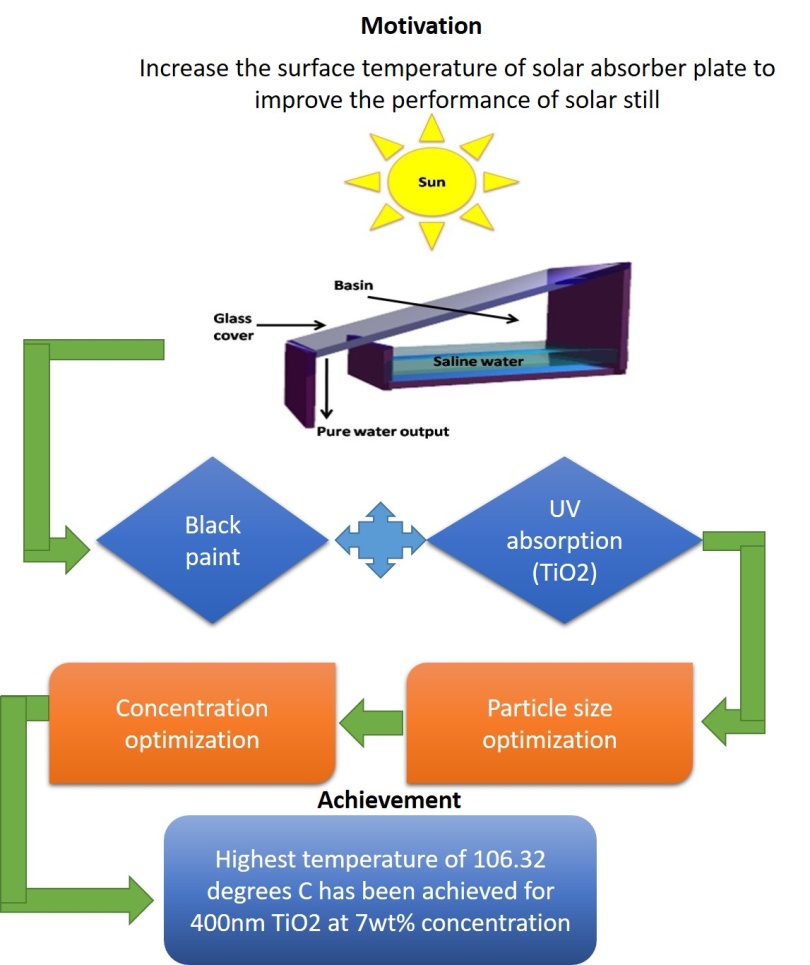 Supplementary Figure 1s. A research design approach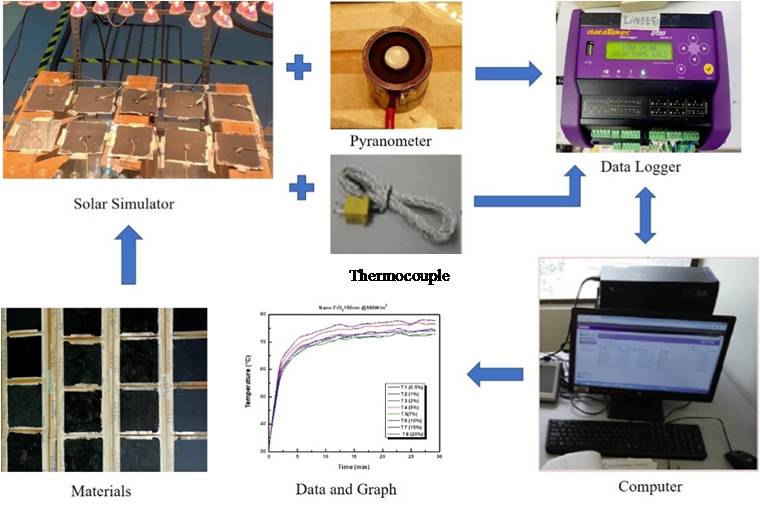 Supplementary Figure 2s. Indoor experimental setup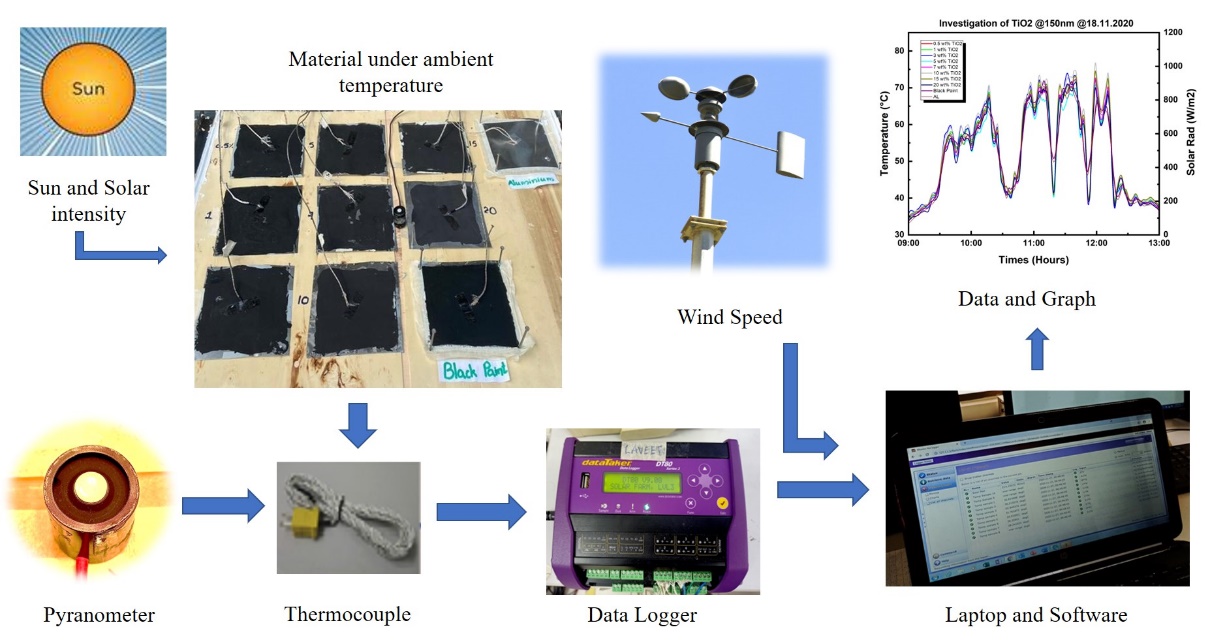 Supplementary Figure 3s. Outdoor experimental setup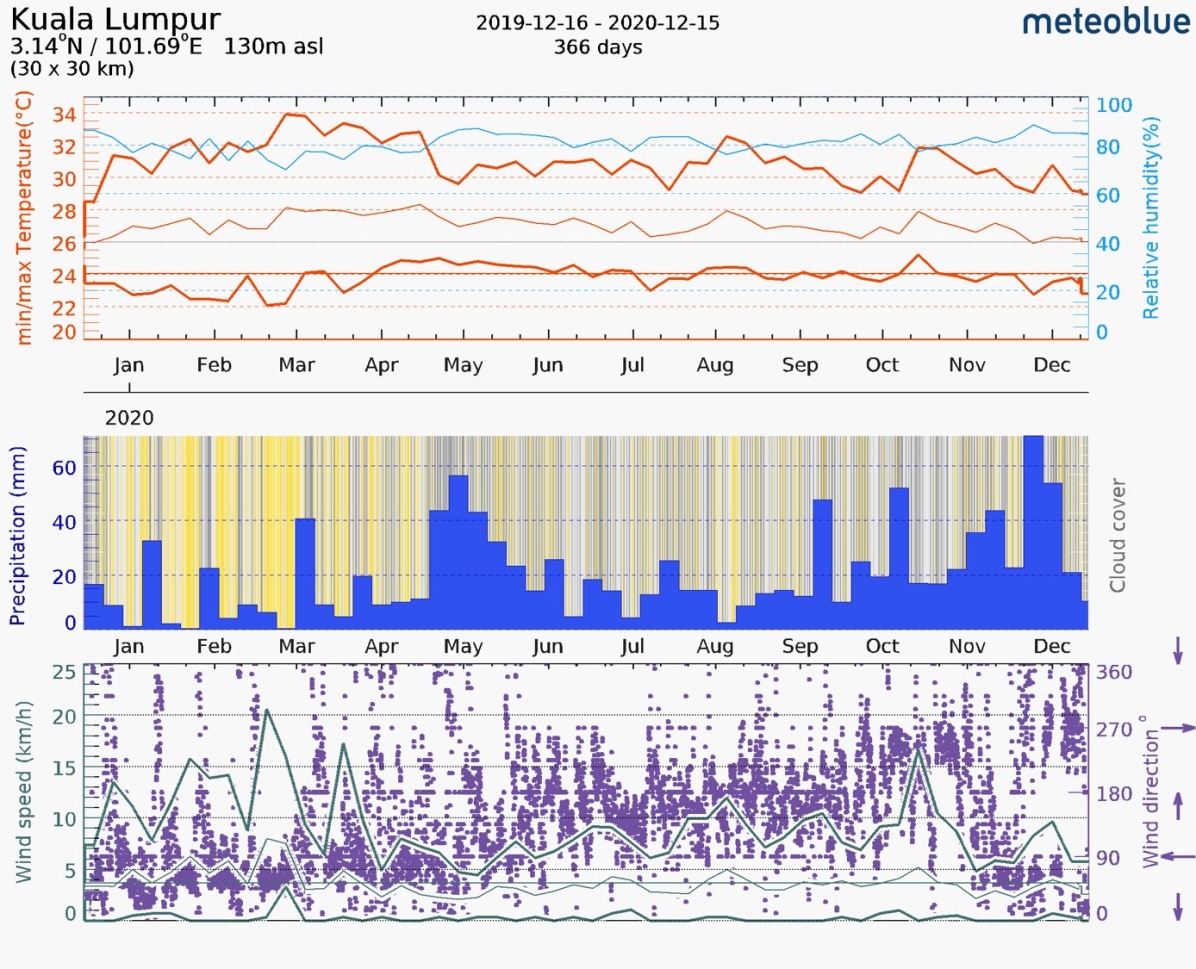 Supplementary Figure 4s. Historical weather data of Kuala Lumpur starting from December 2019 to 2020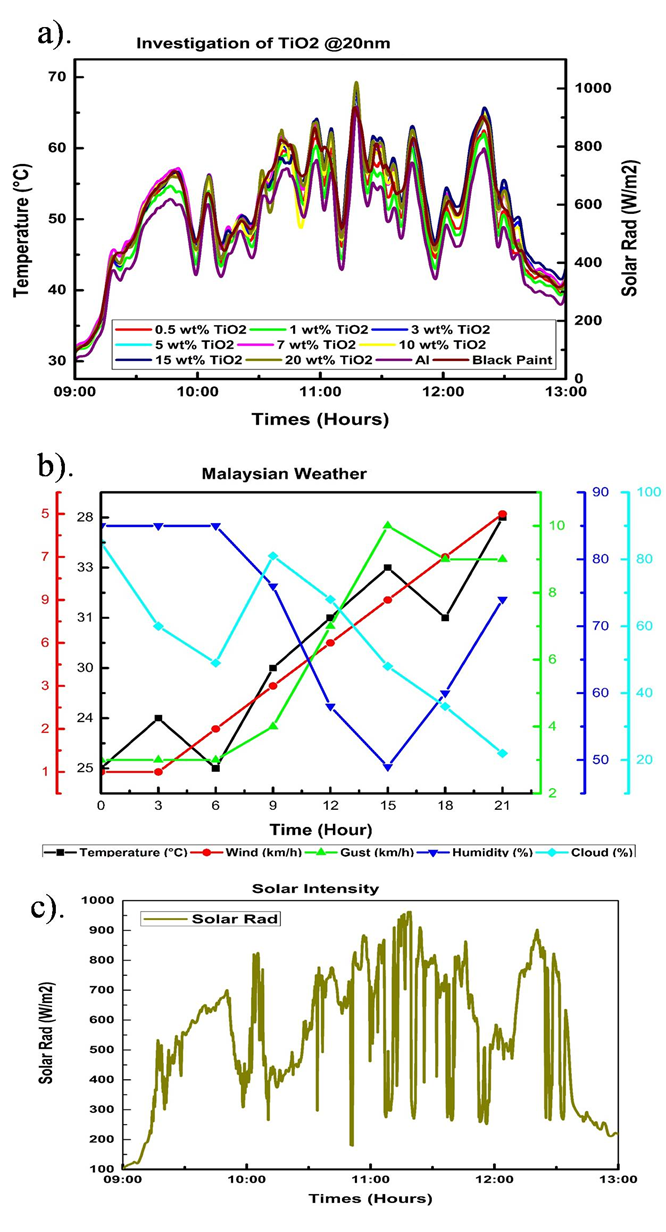 Supplementary Figure 5s. Outdoor (a) temperature variations, (b) weather condition and (c) solar irradiation for TiO2- 20nm size (12th December 2020)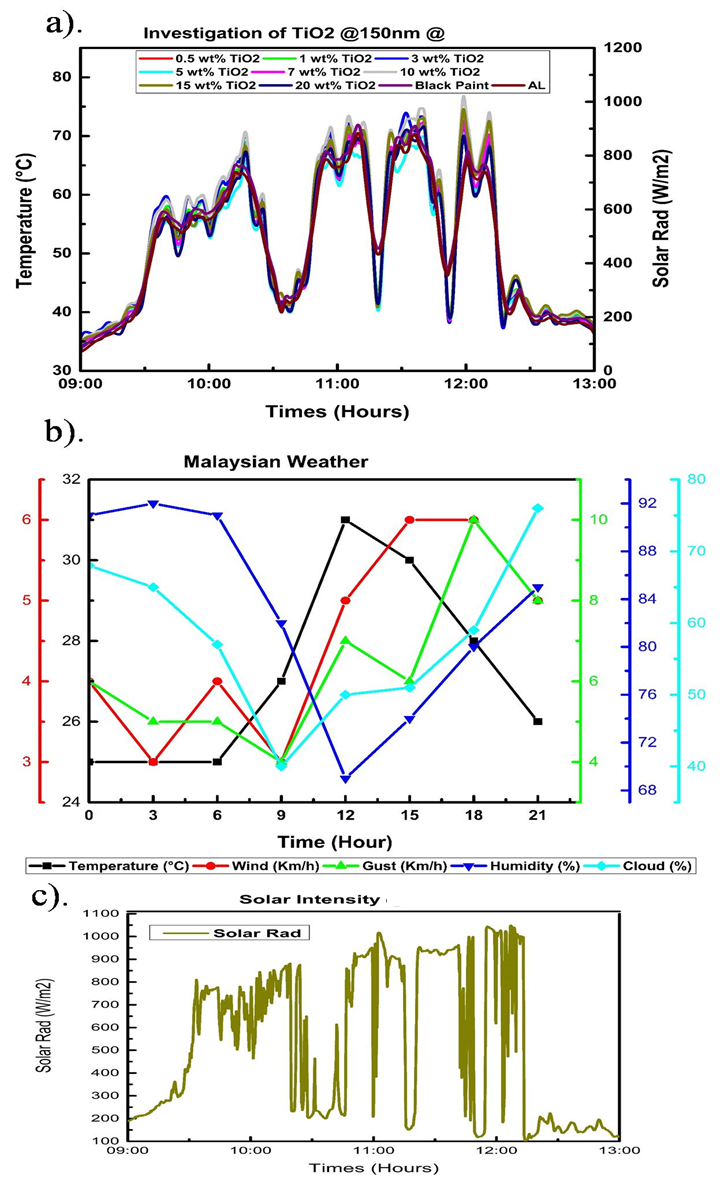 Supplementary Figure 6s. Outdoor (a) temperature variations, (b) weather condition and (c) solar irradiation for TiO2 – 150nm size (18th December 2020)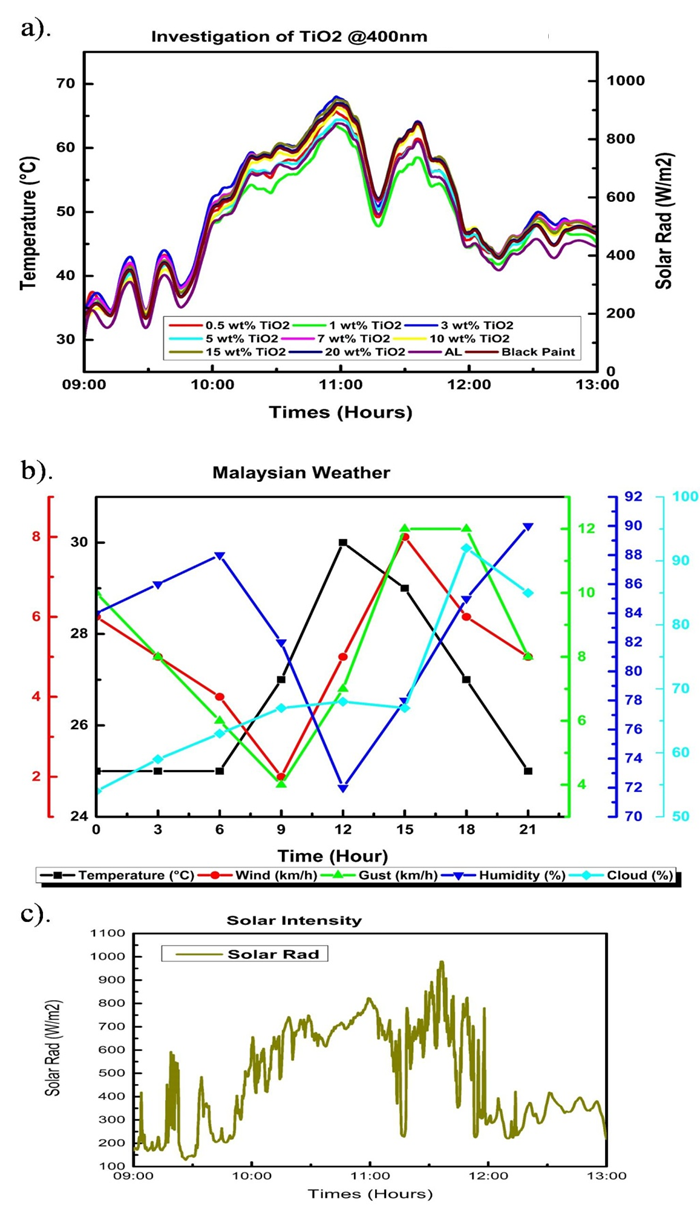 Supplementary Figure 7s. Outdoor (a) temperature variations, (b) weather condition and (c) solar irradiation for TiO2 – 400nm size (23rd December 2020)Supplementary Table 1s. Measurement ranges and accuracy of the instruments and sensorsInstrumentMeasuring RangeAccuracyPyranometer (Model: LI-COR, LI200R)0 to 2000 W/m2±5%Data Logger (Model: Data Taker DT80)- 270 to 1372°C±2%Thermocouple (K-Type)-200 to 1000°C±1.50C